МАОУ «Лайтамакская средняя общеобразовательная школа»Единый методический деньна тему «Создание образовательного пространства, обеспечивающего личностную, профессиональную успешность учащихся путем применения современных педагогических, информационных технологий в рамках ФГОС».Форма проведения: семинар-практикум ФОТООТЧЕТ:Часть 1. Теоретическая.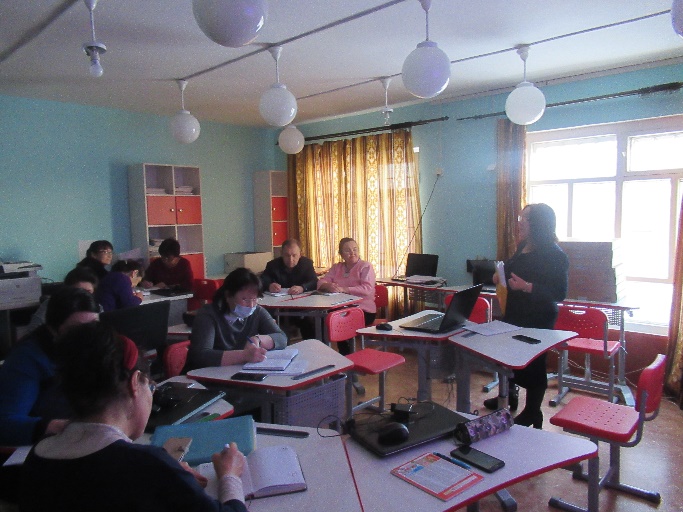       Выступление заместителя директора по УВР Акбердеевой А.М. на тему «Повышение качества и эффективности образовательного процесса через внедрение современных образовательных технологий в условиях перехода на ФГОС»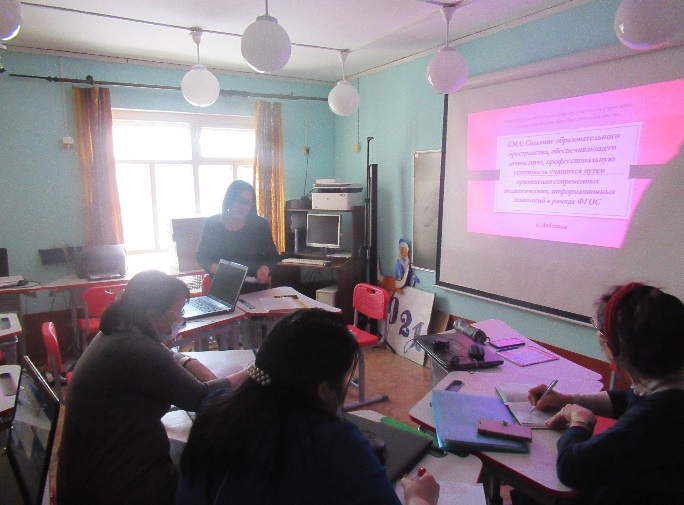 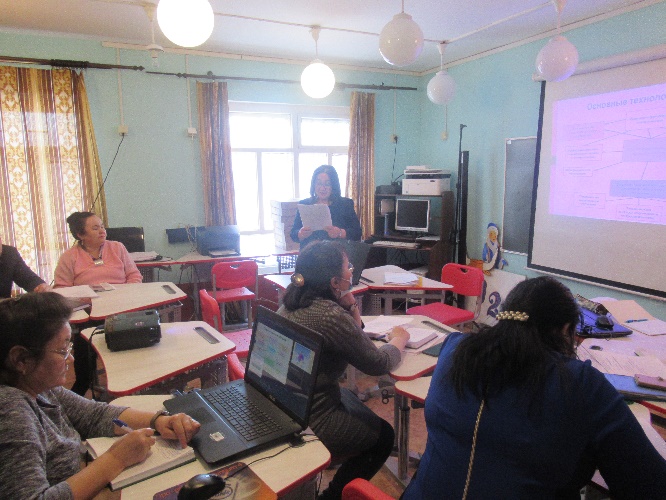 Презентация на тему: ««Создание образовательного пространства, обеспечивающего личностную, профессиональную успешность учащихся путем применения современных педагогических, информационных технологий в рамках ФГОС»Часть 2. Практическая. Работа в группах.  1. Создание проекта (коллективное дело) на тему «ФГОС. Средства формирования успешной личности»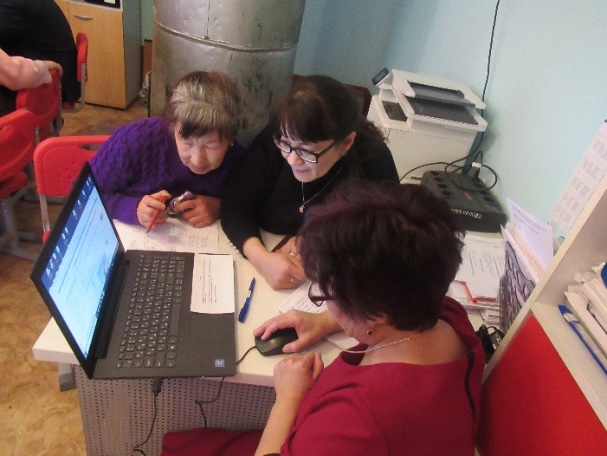 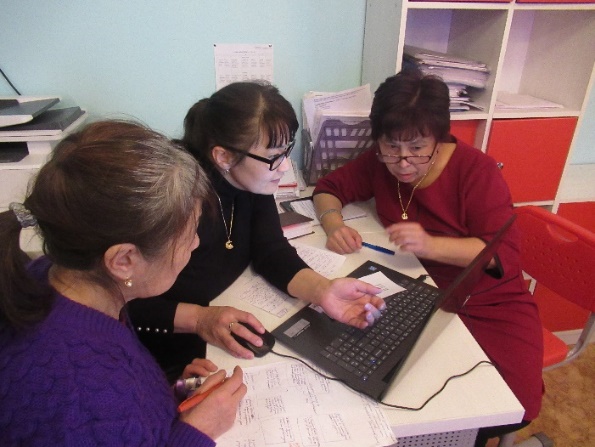                                                                                                                               1-я группа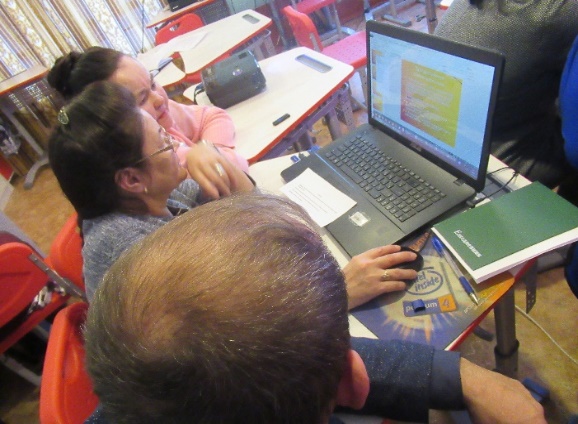 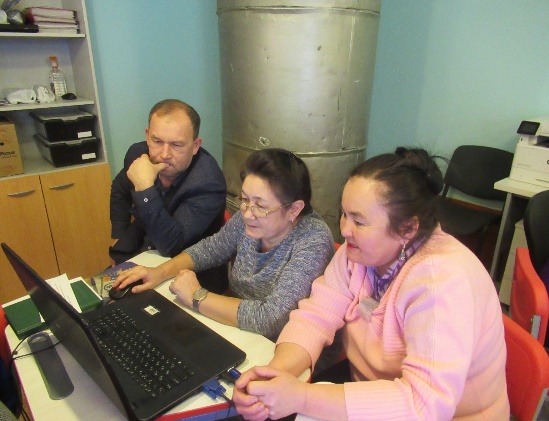                                                                                                                               2-я группа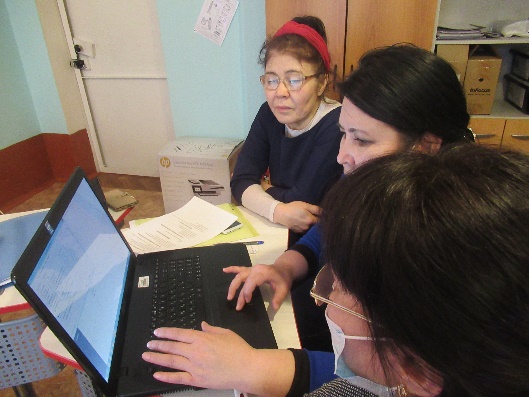 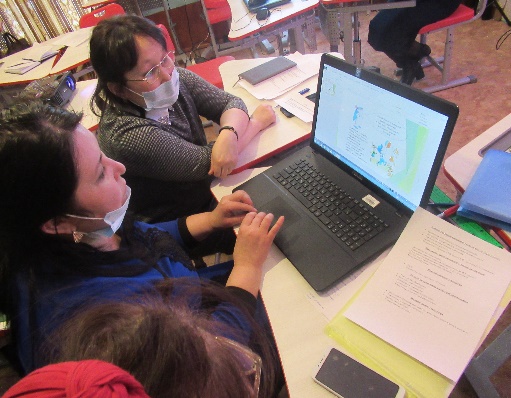                                                                                               3-я группа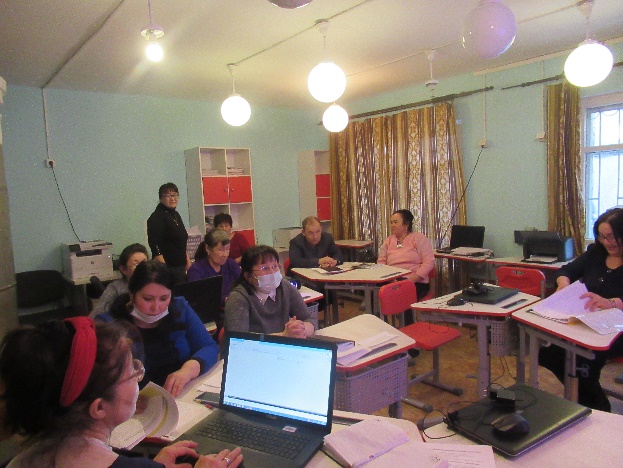 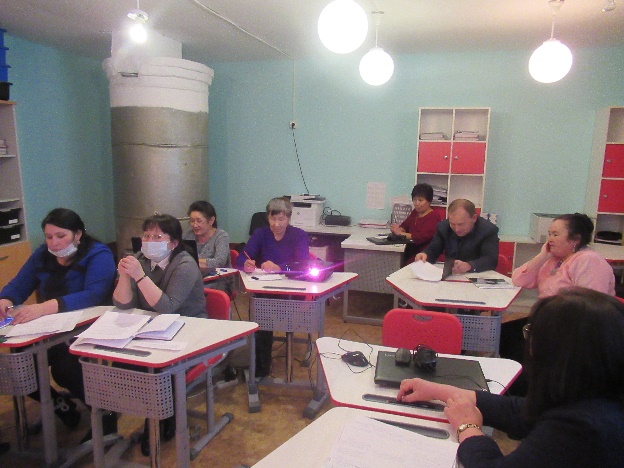 2. Защита проектов                                              Часть 3. Рефлексия. Свободный микрофон